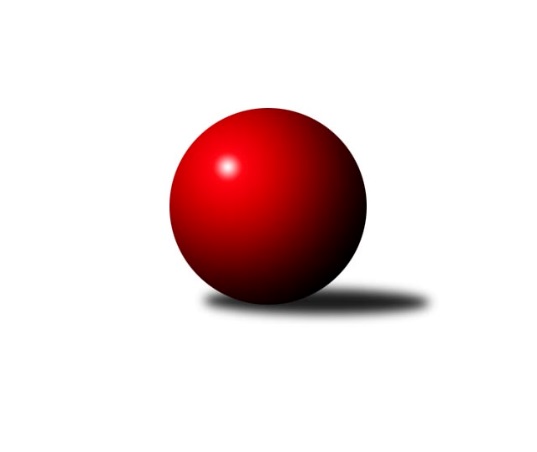 Č.15Ročník 2010/2011	25.2.2011Nejlepšího výkonu v tomto kole: 1708 dosáhlo družstvo: TJ Sokol Sedlnice ˝B˝Okresní přebor Nový Jičín 2010/2011Výsledky 15. kolaSouhrnný přehled výsledků:KK Lipník nad Bečvou ˝B˝	- TJ Nový Jičín˝B˝	10:0	1614:1391		23.2.TJ Frenštát p.R. ˝B˝	- Kelč˝B˝	8:2	1502:1498		23.2.TJ Sokol Sedlnice˝C˝	- TJ Sokol Sedlnice ˝B˝	0:10	1571:1708		24.2.Kelč˝A˝	- TJ Spartak Bílovec˝B˝	8:2	1683:1451		25.2.KK Hranice˝B˝	- KK Lipník nad Bečvou˝C˝	8:2	1622:1562		25.2.Tabulka družstev:	1.	KK Lipník nad Bečvou ˝B˝	15	11	0	4	104 : 46 	 	 1591	22	2.	Kelč˝A˝	15	11	0	4	94 : 56 	 	 1604	22	3.	TJ Sokol Sedlnice ˝B˝	15	10	0	5	92 : 58 	 	 1617	20	4.	KK Hranice˝B˝	15	9	0	6	83 : 67 	 	 1586	18	5.	KK Lipník nad Bečvou˝C˝	15	9	0	6	82 : 68 	 	 1571	18	6.	TJ Spartak Bílovec˝B˝	15	7	0	8	78 : 72 	 	 1511	14	7.	TJ Sokol Sedlnice˝C˝	15	7	0	8	72 : 78 	 	 1560	14	8.	TJ Frenštát p.R. ˝B˝	15	6	0	9	75 : 75 	 	 1548	12	9.	TJ Nový Jičín˝B˝	15	3	0	12	34 : 116 	 	 1411	6	10.	Kelč˝B˝	15	2	0	13	36 : 114 	 	 1470	4Podrobné výsledky kola:	 KK Lipník nad Bečvou ˝B˝	1614	10:0	1391	TJ Nový Jičín˝B˝	Jana Kulhánková	 	 185 	 207 		392 	 2:0 	 353 	 	177 	 176		Karmen Baarová	Radek Kolář	 	 201 	 178 		379 	 2:0 	 347 	 	190 	 157		Ludmila Galiová	Vlastimila Kolářová	 	 210 	 232 		442 	 2:0 	 309 	 	133 	 176		Ján Pelikán	Jiří Kolář	 	 186 	 215 		401 	 2:0 	 382 	 	197 	 185		Jaroslav Riedelrozhodčí: Nejlepší výkon utkání: 442 - Vlastimila Kolářová	 TJ Frenštát p.R. ˝B˝	1502	8:2	1498	Kelč˝B˝	Vladimír Vojkůvka	 	 195 	 192 		387 	 2:0 	 371 	 	171 	 200		Tomáš Rychtár	Jiří Veselý	 	 191 	 200 		391 	 2:0 	 343 	 	163 	 180		Martin Jarábek	Jiří Petr	 	 159 	 175 		334 	 0:2 	 404 	 	203 	 201		Tomaš Vybíral	Miroslav  Makový	 	 202 	 188 		390 	 2:0 	 380 	 	200 	 180		Marie Pavelkovározhodčí: Nejlepší výkon utkání: 404 - Tomaš Vybíral	 TJ Sokol Sedlnice˝C˝	1571	0:10	1708	TJ Sokol Sedlnice ˝B˝	Michaela Tobolová	 	 200 	 193 		393 	 0:2 	 410 	 	207 	 203		Jaroslav Chvostek	Renáta Janyšková	 	 200 	 206 		406 	 0:2 	 455 	 	224 	 231		Jaroslav Tobola	Břetislav Ermis	 	 173 	 191 		364 	 0:2 	 399 	 	207 	 192		Jiří Chvostek	Radek Mikulský	 	 202 	 206 		408 	 0:2 	 444 	 	213 	 231		Zdeněk Skalarozhodčí: Nejlepší výkon utkání: 455 - Jaroslav Tobola	 Kelč˝A˝	1683	8:2	1451	TJ Spartak Bílovec˝B˝	Antonín Plesník	 	 194 	 221 		415 	 2:0 	 376 	 	183 	 193		Emil Rubáč	Jiří Janošek	 	 219 	 206 		425 	 2:0 	 233 	 	115 	 118		Oldřich Kudela	Petr Tomášek	 	 209 	 213 		422 	 0:2 	 424 	 	206 	 218		Miloš Šrot	Antonín Pitrun	 	 217 	 204 		421 	 2:0 	 418 	 	215 	 203		Rostislav Klazarrozhodčí: Nejlepší výkon utkání: 425 - Jiří Janošek	 KK Hranice˝B˝	1622	8:2	1562	KK Lipník nad Bečvou˝C˝	Josef Schwarz	 	 207 	 222 		429 	 2:0 	 418 	 	210 	 208		Miroslav Ondrouch	Antonín Uhýrek	 	 191 	 203 		394 	 0:2 	 403 	 	216 	 187		Ivana Vaculíková	Jan Lenhart	 	 184 	 186 		370 	 2:0 	 354 	 	159 	 195		Ladislav Mandák	Anna Ledvinová	 	 227 	 202 		429 	 2:0 	 387 	 	207 	 180		Jaroslav  Kopparozhodčí: Nejlepšího výkonu v tomto utkání: 429 kuželek dosáhli: Josef Schwarz, Anna LedvinováPořadí jednotlivců:	jméno hráče	družstvo	celkem	plné	dorážka	chyby	poměr kuž.	Maximum	1.	Radek Lankaš 	KK Lipník nad Bečvou ˝B˝	426.40	294.9	131.5	5.9	4/6	(454)	2.	Miroslav Ondrouch 	KK Lipník nad Bečvou˝C˝	424.20	293.7	130.5	4.8	7/7	(457)	3.	Anna Ledvinová 	KK Hranice˝B˝	423.04	291.6	131.4	2.6	5/6	(455)	4.	Jaroslav  Koppa 	KK Lipník nad Bečvou˝C˝	419.39	291.4	127.9	6.5	7/7	(456)	5.	Jaroslav Tobola 	TJ Sokol Sedlnice ˝B˝	416.40	287.8	128.6	5.5	5/6	(455)	6.	Antonín Plesník 	Kelč˝A˝	414.91	288.0	126.9	5.5	6/6	(436)	7.	Vlastimila Kolářová 	KK Lipník nad Bečvou ˝B˝	413.29	283.9	129.4	5.3	6/6	(463)	8.	Jaroslav Chvostek 	TJ Sokol Sedlnice ˝B˝	412.35	291.0	121.3	5.6	6/6	(438)	9.	Zdeněk Skala 	TJ Sokol Sedlnice ˝B˝	409.50	287.8	121.7	6.8	4/6	(444)	10.	Rostislav Klazar 	TJ Spartak Bílovec˝B˝	407.64	284.6	123.0	6.9	6/7	(450)	11.	Zdeněk Bordovský 	TJ Frenštát p.R. ˝B˝	406.08	282.3	123.8	5.5	6/6	(446)	12.	Jiří Chvostek 	TJ Sokol Sedlnice ˝B˝	402.81	279.6	123.2	6.1	6/6	(462)	13.	Miroslav Pavelka 	Kelč˝A˝	400.68	278.9	121.8	7.3	5/6	(441)	14.	Jaroslav Ledvina 	KK Hranice˝B˝	400.25	279.8	120.4	8.3	6/6	(447)	15.	Petr Tomášek 	Kelč˝A˝	399.28	281.5	117.8	6.0	5/6	(432)	16.	Monika Pavelková 	Kelč˝B˝	399.04	274.0	125.0	8.7	5/7	(436)	17.	Ivana Vaculíková 	KK Lipník nad Bečvou˝C˝	398.70	281.8	116.9	7.2	5/7	(427)	18.	Jiří Janošek 	Kelč˝A˝	397.96	279.6	118.4	6.5	4/6	(425)	19.	Michaela Tobolová 	TJ Sokol Sedlnice˝C˝	395.98	277.0	119.0	6.0	6/6	(419)	20.	Antonín Uhýrek 	KK Hranice˝B˝	394.88	279.9	115.0	9.4	4/6	(459)	21.	Renáta Janyšková 	TJ Sokol Sedlnice˝C˝	394.72	278.9	115.8	7.7	6/6	(414)	22.	Josef Gassmann 	Kelč˝A˝	394.57	285.5	109.0	9.0	6/6	(435)	23.	Radek Kolář 	KK Lipník nad Bečvou ˝B˝	393.65	278.6	115.1	9.3	6/6	(428)	24.	Radek Mikulský 	TJ Sokol Sedlnice˝C˝	391.60	274.7	116.9	8.9	5/6	(428)	25.	Jiří Kolář 	KK Lipník nad Bečvou ˝B˝	390.08	275.4	114.7	10.5	6/6	(436)	26.	Miroslav  Makový 	TJ Frenštát p.R. ˝B˝	389.69	276.1	113.6	7.2	5/6	(446)	27.	Jan Lenhart 	KK Hranice˝B˝	387.31	271.9	115.4	9.2	5/6	(418)	28.	Vladimír Vojkůvka 	TJ Frenštát p.R. ˝B˝	386.67	274.1	112.6	8.1	5/6	(413)	29.	Josef Schwarz 	KK Hranice˝B˝	386.35	271.6	114.8	9.8	5/6	(439)	30.	Jaroslav Riedel 	TJ Nový Jičín˝B˝	382.35	268.3	114.0	8.4	4/6	(419)	31.	Miloš Šrot 	TJ Spartak Bílovec˝B˝	379.26	269.0	110.3	7.8	7/7	(424)	32.	Tomáš Binek 	TJ Frenštát p.R. ˝B˝	378.96	264.0	114.9	8.4	5/6	(432)	33.	Emil Rubáč 	TJ Spartak Bílovec˝B˝	378.71	266.6	112.1	10.2	7/7	(409)	34.	Jiří Veselý 	TJ Frenštát p.R. ˝B˝	376.95	264.0	112.9	9.8	5/6	(409)	35.	Tomáš Rychtár 	Kelč˝B˝	375.10	262.3	112.8	11.2	6/7	(406)	36.	Jana Kulhánková 	KK Lipník nad Bečvou ˝B˝	374.88	266.9	108.0	9.5	5/6	(417)	37.	Břetislav Ermis 	TJ Sokol Sedlnice˝C˝	372.75	272.1	100.7	11.6	4/6	(407)	38.	Karmen Baarová 	TJ Nový Jičín˝B˝	354.10	255.7	98.4	12.2	5/6	(390)	39.	Ján Pelikán 	TJ Nový Jičín˝B˝	353.92	255.4	98.5	13.0	6/6	(382)	40.	Puhrová Dagmar 	TJ Nový Jičín˝B˝	352.80	255.0	97.8	14.2	5/6	(401)	41.	Ladislav Mandák 	KK Lipník nad Bečvou˝C˝	352.29	250.3	102.0	11.7	7/7	(391)	42.	Ludmila Galiová 	TJ Nový Jičín˝B˝	351.97	257.4	94.6	15.3	6/6	(386)	43.	Martin Jarábek 	Kelč˝B˝	344.03	262.2	81.8	15.6	6/7	(377)		Jan Mlčák 	Kelč˝B˝	414.00	291.0	123.0	8.0	1/7	(414)		Antonín Pitrun 	Kelč˝A˝	410.00	286.0	124.0	6.7	1/6	(421)		Ondřej Malich 	TJ Sokol Sedlnice˝C˝	409.22	283.8	125.4	4.6	3/6	(432)		Dalibor Zboran 	TJ Nový Jičín˝B˝	405.00	287.5	117.5	6.0	1/6	(414)		Pavel Šmydke 	TJ Spartak Bílovec˝B˝	402.50	283.8	118.7	8.9	4/7	(432)		Lukáš Koliba 	TJ Sokol Sedlnice ˝B˝	398.38	270.5	127.9	8.9	2/6	(416)		Petr Sobotík 	TJ Sokol Sedlnice ˝B˝	394.00	257.0	137.0	6.0	1/6	(394)		František Havran 	Kelč˝B˝	391.25	270.3	121.0	8.5	3/7	(448)		Martin Juřica 	TJ Sokol Sedlnice˝C˝	390.00	278.0	112.0	6.0	1/6	(390)		František Opravil 	KK Hranice˝B˝	386.83	271.0	115.8	8.3	3/6	(426)		Jan Schwarzer 	TJ Sokol Sedlnice ˝B˝	381.56	269.4	112.1	9.8	3/6	(398)		David Juřica 	TJ Sokol Sedlnice ˝B˝	381.44	266.4	115.0	9.4	3/6	(399)		Tomaš Vybíral 	Kelč˝B˝	379.05	263.7	115.4	7.5	4/7	(426)		Zdeňka Terrichová 	KK Hranice˝B˝	378.00	257.0	121.0	8.0	1/6	(378)		Jiří Sequens 	TJ Spartak Bílovec˝B˝	373.00	262.0	111.0	13.0	1/7	(373)		Vlastimil Pitrun 	Kelč˝B˝	373.00	266.0	107.0	9.0	1/7	(373)		Marie Pavelková 	Kelč˝B˝	369.25	270.5	98.8	12.3	4/7	(390)		Sára Petersová 	TJ Sokol Sedlnice ˝B˝	366.50	266.0	100.5	11.0	2/6	(386)		Pavel Tobiáš 	TJ Frenštát p.R. ˝B˝	355.67	263.0	92.7	12.3	3/6	(370)		Ota Beňo 	TJ Spartak Bílovec˝B˝	354.50	248.2	106.3	12.7	3/7	(400)		Pavel Chvatík 	Kelč˝B˝	339.00	241.0	98.0	15.0	1/7	(339)		Josef Chvatík 	Kelč˝B˝	338.17	240.2	98.0	14.0	3/7	(383)		Ivan Bilenný 	TJ Sokol Sedlnice˝C˝	333.25	248.5	84.8	18.3	2/6	(383)		Anna Mašláňová 	Kelč˝B˝	330.38	238.8	91.6	15.9	4/7	(356)		Petr Nohel 	TJ Spartak Bílovec˝B˝	327.00	240.5	86.5	18.0	2/7	(354)		Marek Koppa 	KK Lipník nad Bečvou˝C˝	324.44	237.6	86.9	15.8	3/7	(339)		Aleš Stehlík 	TJ Nový Jičín˝B˝	324.17	239.3	84.8	18.5	3/6	(353)		Jiří Petr 	TJ Frenštát p.R. ˝B˝	314.00	247.0	67.0	15.0	1/6	(334)		Michal Kroupa 	TJ Nový Jičín˝B˝	301.50	225.0	76.5	24.0	2/6	(318)		Oldřich Kudela 	TJ Spartak Bílovec˝B˝	289.25	211.0	78.3	18.0	2/7	(352)Sportovně technické informace:Starty náhradníků:registrační číslo	jméno a příjmení 	datum startu 	družstvo	číslo startu
Hráči dopsaní na soupisku:registrační číslo	jméno a příjmení 	datum startu 	družstvo	Program dalšího kola:16. kolo9.3.2011	st	17:00	TJ Nový Jičín˝B˝ - TJ Sokol Sedlnice˝C˝	9.3.2011	st	17:00	KK Lipník nad Bečvou˝C˝ - Kelč˝A˝	10.3.2011	čt	17:00	TJ Spartak Bílovec˝B˝ - KK Lipník nad Bečvou ˝B˝	10.3.2011	čt	17:00	TJ Sokol Sedlnice ˝B˝ - TJ Frenštát p.R. ˝B˝	11.3.2011	pá	17:00	Kelč˝B˝ - KK Hranice˝B˝	Nejlepší šestka kola - absolutněNejlepší šestka kola - absolutněNejlepší šestka kola - absolutněNejlepší šestka kola - absolutněNejlepší šestka kola - dle průměru kuželenNejlepší šestka kola - dle průměru kuželenNejlepší šestka kola - dle průměru kuželenNejlepší šestka kola - dle průměru kuželenNejlepší šestka kola - dle průměru kuželenPočetJménoNázev týmuVýkonPočetJménoNázev týmuPrůměr (%)Výkon4xJaroslav TobolaSedlnice B4554xJaroslav TobolaSedlnice B116.424551xZdeněk SkalaSedlnice B4444xVlastimila KolářováLipník B116.184424xVlastimila KolářováLipník B4422xZdeněk SkalaSedlnice B113.614448xAnna LedvinováHranice B4292xJiří JanošekKelč A107.114252xJosef SchwarzHranice B4291xMiloš ŠrotBílovec B106.854241xJiří JanošekKelč A4252xPetr TomášekKelč A106.35422